Pomozte nám zlepšit naši práci…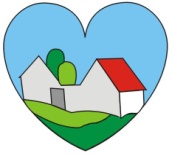 minidotazník pro členy MAS Krajina srdce1. Cítíte se být dostatečně informováni o aktivitách MAS ze strany MAS?a) ANOb) NE  - prosím, uveďte, jak byste si přáli být informováni:	2. Myslíte si, že je spektrum aktivit MAS dostatečně široké?a) ANOb) NE - prosím, uveďte, o jaké další aktivity bychom měli rozšířit naši činnost: 	3. Jsou podle Vašeho názoru aktivity MAS dostatečně plošné – reflektuje MAS potřeby celého území?a) ANOb) NE - prosím, navrhněte způsob, jak tuto situaci zlepšit: 	4. Jak byste řešili financování výdajů MAS, které nejsou financované z dotací, v době finančních potíží?Vaše rady, doporučení: 	5. Co dalšího byste nám chtěli sdělit? Vaše rady, doporučení: 	Dotazník je ANONYMNÍ, děkujeme za Vaše reakce!